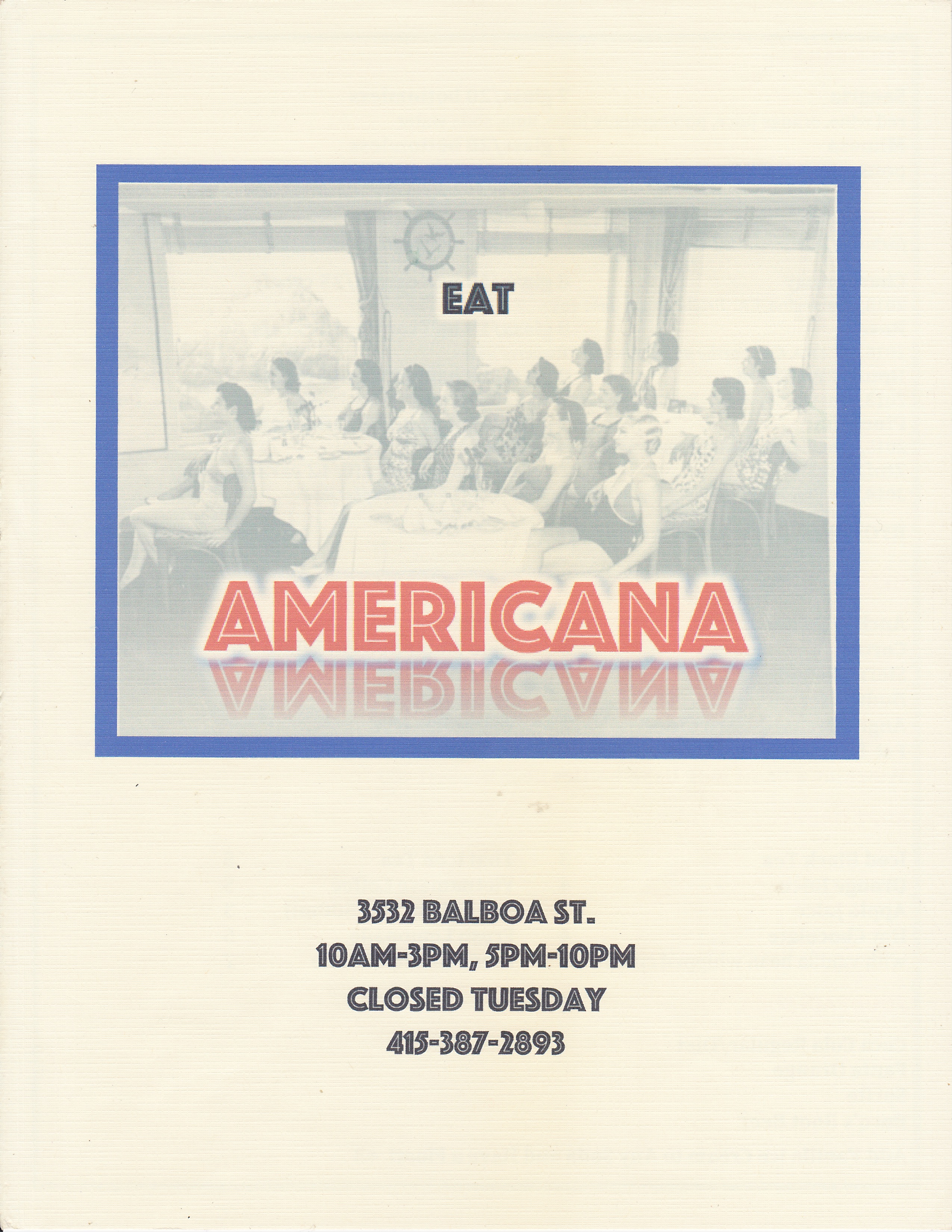  ALL DAY BREAKFAST		substitute egg whites +2            * designates gluten-free item Farm Egg Breakfast*			                                                                                     9 2 eggs, fried or scrambled, served with our hash browns Add Sausage, Chopped Bacon, Mushrooms, or Avocado to your egg…+2 B.A.T. Scramble*					                                                13  egg scramble of bacon, avocado, tomato, cheese & scallion, with house hash browns Breakfast Burrito				                                                            14 scrambled eggs, cheddar cheese, hash browns, sausage, peppers & onions, salsa, sour cream Griddled Sausage & Grits*                                                                                       12 Butterflied and fried Andouille sausage, cheddar grits, 2 sunny-side eggs, scallion Short Rib Hash*					                                                            17 cheddar cheese hash browns, slow cooked short ribs, peppers & onions, 2 sunny-side eggs Pumpkin Pancakes                                                                                                     13			 2 pumpkin pancakes with butter, maple syrup & candied pecan, choice of fried or scrambled eggs Buttermilk Pancakes				                                                            10 2 pancakes with butter and maple syrup, your choice of fried or scrambled eggs Americana Omelet*	 			                                                                      13 cheddar cheese, bell pepper, onion, tomato, with house hash browns Add Sausage, Chopped Bacon, Mushrooms, or Avocado inside…. +2 California Omelet*				                                                            14 sautéed spinach, cherry tomatoes, roasted garlic, swiss cheese, avocado on top, with hash browns  Bread Pudding French Toast		                                                            14 bananas and berries, maple syrup, hand whipped vanilla cream Country Biscuit Plate                                                                                                 12 sausage gravy and 2 sunny-side eggs over toasted buttermilk biscuit (Ask for vegetarian gravy!) Chicken & Pancake Stack						  14 one buttermilk pancake topped with a fried chicken breast, two bacon strips, maple syrup & butter BREAKFAST SIDES.                   4 each.                            Andouille Sausage* 3 Strips Griddled Bacon*                                                                 Breakfast Pork Sausage Patty*.       Chicken Apple Sausage*                                                                                                                                                                Buttermilk Biscuit with jam & honey butterFruit Plate                                                            Wheat or White Toast                  +2           SANDWICHES 	      Add Fries +3 or Side Salad +4 Pulled Pork Sandwich					                                                11 Dijon mustard coleslaw, spicy mayo, brioche bun Philly Cheesesteak 					                                                12 shaved ribeye steak, peppers & onions, American cheese Andouille Sausage Sandwich                                                                                 11 butterflied and griddled with a cheddar cheese skirt, topped with coleslaw    Impossible Burger Time !                                                                                       14 Meatless wonder burger, American cheese, 1000 Island, lettuce, brioche bun Burger Time!  Beef & Bacon Patty or All Beef Patty	                                    12 American cheese, 1000 island, lettuce, shaved red onion, brioche bun Fried Chicken Sandwich                                                                                          14 Tomatillo-jalapeno coleslaw, charred scallion ranch dressing mayo Grilled Cheese & Tomato Soup				                                    10 Texas toast, cheddar & American cheese, creamy tomato soup, chives (Add chopped bacon…. +2)STARTERS						                                     * designates gluten-free item	Sweet Potato Tater Tots*					       			   8charred scallion ranch dipPulled Pork Waffle Fries*					       			 12 house cheese sauce, buffalo sauce, scallionsRoasted Brussels Sprouts*                                                      			   9Oven-roasted in garlic and olive oil, tossed with parmesan & chile flakesCrispy Chicken Wings*					        			   9tossed in house buffalo sauce, celery and blue cheese dressingCheesy Grits*                                                                                                                              6creamy cheddar grits topped with parmesan and scallion.     Add Bacon  +2Warm Red Beets*					        	        			   9roasted and marinated beets, rich Greek yogurt dip.                 Add Pita      + 2SALADS	Baby Spinach & Goat Cheese Salad*                                                                    10Roasted red beets, shaved fennel, balsamic vinaigretteGranny’s Apple Salad*                                                                                               10mixed greens, crumbled blue cheese, shaved celery, candied pecans, house vinaigretteMAIN PLATES                                 Add Side Garlic Bread       +3Shrimp & Grits*                                                                                                            18Sautéed shrimp, spicy lobster-tomato broth, Andouille sausage, cheddar grits, scallionPoor Man’s Steak Frites*					                                    16onion-smothered beef patty, creamy cremini mushroom sauce, fries		Halloumi Plate										 18Olive oil-griddled eggplant & Halloumi cheese, Greek salad, warm pitaShort Rib Lasagna						                                    20braised short ribs, portabella mushroom, mozzarella, pesto, tomato sauce, house ricotta, basilChicken Parm							                                          16fried chicken breast, mozzarella and parmesan, house tomato sauce, basil, garlic breadPan-Roasted Salmon*		 				                                    21baby beets, sautéed spinach, sherry-lobster cream sauceCrispy Risotto Cakes									 17stuffed with goat cheese & chive, served over a roasted squash, cherry tomato & arugula saladGreen Chili Mac & Cheese					                                    14penne pasta, New Mexico hatch chili, asiago, parmesan, Wisconsin cheddar, fontina, scallionsadd bacon, sausage, or mushrooms   +2 … add braised short rib +7Pork Tenderloin*                                                                                                        19                                                                              Thai chili glaze, sautéed Napa cabbage and mushroom, butternut squash & coconut milk pureDESSERT Ballpark Ice Cream Sundae 		                                                                              8Double Rainbow vanilla ice cream, warm fudge sauce, roasted peanuts, toffee & snickers crumbleBread Pudding French Toast				                     14/full order … 8/half orderbananas and berries, maple syrup, hand whipped vanilla creamMini Pecan Pie						                                                  7with hand whipped vanilla cream                        add Double Rainbow ice cream    +3COCKTAILS				                                                                                  9 eachSangria					red wine, orange juice, pomegranate juice, lime, soda waterMichelada (22 oz)Corona, house tomato cocktail, chile-salt rimMimosa					prosecco, orange juice WINE BY THE BOTTLE									     32/ BottleSauvignon Blanc, Château Puy-Servain2018, IGP Périgord, Dordogne River, Southwestern France 100% Sauvignon Blanc; great acidity, hint of fruit. Light in body; great with salads, vegetables, and cheesesMerlot, Château Puy-Servain2016, IGP Périgord, Dordogne River, Southwestern France 100% Merlot; soft, less tannic Bordeaux; ripe fruit flavors, balanced acidity with subtle oak finishWINE FROM THE TAP   featuring Green Barrel Wine Merchants, SF eco-friendly purveyor	Chardonnay.                                                                                    9 glass/23 half carafe (= 3 glasses) Bright and unique wine from Mendocino with citrus and light oak.Sauvignon Blanc                                                                            9 glass/23 half carafe (= 3 glasses)2018, IGP Périgord, Dordogne River, Southwestern France House Red Blend		                                                        9 glass/23 half carafe (= 3 glasses)2013, Sonoma, CA.  Syrah-based, ripe berry and vanilla notes, spicy oak finishMerlot, Château Puy-Servain                                                   9 glass/23 half carafe (= 3 glasses)2016, IGP Périgord, Dordogne River, Southwestern France Pinot Noir				                                          10 glass/25 half carafe (= 3 glasses)2015, Sonoma, CA.  Delicate and smooth, smoky finish.		Zinfandel				                                                 10 glass/25 half carafe (= 3 glasses)2014, Dry Creek, CA.  Old Vine Zin, with beautifully nuanced and complex flavorsBEER & CIDER									Anchor Steam				6	Scrimshaw Pilsner			            7	Corona				            6	Allagash White Ale			           7Angry Orchard Hard Cider		6	Eel River Blonde Ale                                             7Stella Artois			            6	Racer 5 IPA					           7Lagunitas IPA			              6SOFT DRINKSFresh Ground Coffee dark roast		4	Iced Black Tea			           3Hot Chocolate with whipped cream		4	Thai Iced Tea			           6Milk whole milk or almond milk			3         Fresh Squeezed Lemonade	           6Orange Juice					4	Vietnamese Coffee		            6Apple Juice					            3         San Pellegrino (500ml)		           3Hot Teas   Green, Earl Grey, English Breakfast, Chai Spice, Mint, Chamomile, Jasmine	             3FOUNTAIN SODA											           3Coca Cola Regular/Diet					SpriteFanta Orange						Barq’s Root Beer	Add Vanilla Ice Cream to Any Soda and Have a Float!  +3		A 4% Standard Processing fee will be applied to all Credit/Debit Card SalesPay by Cash & Save